Zamawiający:Szpital Kliniczny im. dr. Józefa Babińskiego SPZOZ w KrakowiePostępowanie przetargowe: ZP-7/24Załącznik nr 4 do SWZ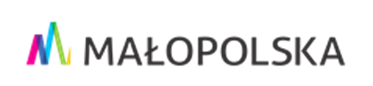 UMOWA ……………………/24zawarta w dniu …………..2024 r. w Krakowie pomiędzy: Szpitalem Klinicznym im. dr. Józefa Babińskiego SPZOZ w Krakowie, z siedzibą w Krakowie przy ul. dr. J. Babińskiego 29, zarejestrowanym w Sądzie Rejonowym dla Krakowa - Śródmieścia w Krakowie Wydział XI Gospodarczy Krajowego Rejestru Sądowego pod nr KRS 0000005002, wpisanym w rejestrze podmiotów wykonujących działalność leczniczą prowadzonym przez Wojewodę Małopolskiego w księdze rejestrowej nr 000000005597, NIP 676 20 96 303, REGON 000298554, zwanym w treści umowy "Zamawiającym", reprezentowanym przez:Michała Tochowicza - Dyrektoraa:…………………………………………………………………………………………………………….. zwanym w treści umowy „Wykonawcą” W wyniku postępowania o udzielenie zamówienia publicznego w trybie podstawowym zgodnie z art. 275 pkt. 1 ustawy Prawo Zamówień Publicznych nr ZP-7/24 została zawarta umowa o następującej treści:§1. Przedmiot umowy1. Przedmiotem umowy jest realizacja przez Wykonawcę na rzecz Zamawiającego zadania polegającego na dostawie wyposażenia do pomieszczeń Poradni Zdrowia Psychicznego w budynku nr 6A Szpitala Klinicznego im. dr. J. Babińskiego SP ZOZ w Krakowie, znajdującym się pod adresem: ul. dr. J. Babińskiego 29, 30-393 Kraków. Przedmiot umowy obejmuje dostawę wyposażenia informatycznego i biurowego, które zostało szczegółowo wskazane w Formularzu cenowym (załącznik nr 1.1 do SWZ), stanowiącym załącznik nr 1 do niniejszej umowy, zwanego dalej również „Wyposażeniem”.2. Realizacja Przedmiotu umowy nastąpi na podstawie , Specyfikacji Warunków Zamówienia dla postępowania o udzielenie zamówienia publicznego nr ZP-7/24 pn. „Dostawa wyposażenia informatycznego i biurowego do pomieszczeń Poradni Zdrowia Psychicznego w budynku nr 6A”, w tym dokumentacji technicznej pn. „Opis przedmiotu zamówienia. Wyposażenie informatyczne i biurowe”, zapisów niniejszej umowy, oraz zgodnie z wymaganiami i ustaleniami Wykonawcy z Zamawiającym.3. Wykonawca zobowiązuje się zrealizować Przedmiot umowy w terminie, o którym mowa w § 3 ust. 1 umowy przy zachowaniu należytej staranności. 4. Wykonawca oświadcza, że posiada odpowiednią wiedzę, doświadczenie i dysponuje stosowną bazą do wykonania Przedmiotu umowy.5. Osobą upoważnioną ze strony Wykonawcy do nadzorowania realizacji Przedmiotu umowy jest Pan/i ....., tel. ........................6. Osobą odpowiedzialną i upoważnioną ze strony Zamawiającego do nadzorowania realizacji Przedmiotu umowy jest Pan/i ......................, tel. ......................... 7. Ilekroć w niniejszej umowie jest mowa od dniach roboczych należy przyjąć, że przez dni robocze Strony rozumieją dni od poniedziałku do piątku, z wyjątkiem dni ustawowo uznanych za wolne od pracy.§2. Obowiązki Wykonawcy 1. Wykonawca ponosi odpowiedzialność za jakość dostarczonego i zamontowanego Wyposażenia, w tym zastosowanych materiałów. 2. Wyposażenie dostarczone przez Wykonawcę na mocy niniejszej umowy musi spełniać następujące wymogi:- jest fabrycznie nowe (nieużywane), wolne od wad fizycznych, dobrej jakości i dopuszczone do obrotu; - nie jest przedmiotem jakichkolwiek ograniczonych praw rzeczowych ustanowionych na rzecz osób trzecich, jak również nie jest przedmiotem jakichkolwiek postępowań sądowych, administracyjnych czy też sądowo-administracyjnych, których konsekwencją jest (mogłoby być) ograniczenie czy też wyłączenie prawa Wykonawcy do rozporządzania nim;- żaden element/ część składowa Wyposażenia nie jest rekondycjonowana, powystawowa i nie była wykorzystywana wcześniej przez inny podmiot;- jest kompletne i przeznaczone do zastosowania zgodnie z umówionym celem; - posiada wszelkie parametry techniczne oraz funkcje niezbędne do korzystania z niego zgodnie z jego przeznaczeniem, w szczególności wymagane w Specyfikacji Warunków Zamówienia dla postępowania o udzielenie zamówienia publicznego nr ZP-7/24 i jej załącznikach standardy w zakresie jakości, funkcjonalności i estetyki;- spełnia warunki zgodności wynikające z normy CE – jeżeli są wymagane odrębnymi przepisami; - spełnia wszelkie parametry stawiane przez normy obowiązujące na terenie Polski. 3. Wykonawca, w terminie do 5 dni roboczych liczonych od dnia zawarcia niniejszej umowy, przekaże Zamawiającemu na adres: ………………………, listę Wyposażenia zawierającą nazwę producenta oraz model/typ każdego zaoferowanego elementu Wyposażenia, zgodnie z wyszczególnieniem zawartym w załączniku nr 1 do niniejszej umowy. W terminie 5 dni roboczych liczonych od dnia otrzymania listy Wyposażenia od Wykonawcy, Zamawiający dokona sprawdzenia oraz poinformuje Wykonawcę na adres: …………………., czy elementy Wyposażenia, które Wykonawca zamierza dostarczyć Zamawiającemu, spełniają wymagania Zamawiającego określone w dokumentacji technicznej pn.: „Opis przedmiotu zamówienia. Wyposażenie informatyczne i biurowe” stanowiącej element Specyfikacji Warunków Zamówienia dla postępowania nr ZP-7/24. W przypadku kiedy którykolwiek element Wyposażenia nie będzie spełniał wszystkich wymagań Zamawiającego, wówczas Wykonawca zobowiązany będzie niezwłocznie przesłać Zamawiającemu informację jaki inny element Wyposażenia spełniający wymagania Zamawiającego zamierza dostarczyć.Strony zgodnie postanawiają, że lista Wyposażenia zaakceptowana przez Zamawiającego w trybie przewidzianym w niniejszym ustępie, uprawnia Wykonawcę do przystąpienia do dostarczenia Wyposażenia do budynku szpitalnego nr 6A. Czas uzgadniania przez Strony listy Wyposażenia jest liczony do terminu realizacji niniejszej umowy przez Wykonawcę, który został wskazany w § 3 ust. 1 umowy.§3. Termin realizacji Przedmiotu umowy1. Wykonawca zrealizuje Przedmiot umowy w terminie 30 dni roboczych, licząc od dnia zawarcia niniejszej umowy. 2. Terminem realizacji Przedmiotu umowy jest data podpisania przez Strony Protokołu Odbioru Wyposażenia, o którym mowa w § 5 ust. 2 umowy, stwierdzającego odbiór przez Zamawiającego całości Przedmiotu umowy po dokonanej dostawie i przekazaniu Wyposażenia Zamawiającemu.3. Wykonawca ponosi pełną odpowiedzialność za dostarczone Wyposażenie aż do jego protokolarnego odbioru przez Zamawiającego.4. Do dostarczonego Wyposażenia Wykonawca dołączy wymagane świadectwa dopuszczenia do obrotu, atesty i certyfikaty (jeżeli dotyczy). Wszystkie wskazane dokumenty sporządzone będą w języku polskim.5. Dostawa Wyposażenia nastąpi w dni robocze w godzinach od 8.00 do 14.00, po wcześniejszym uzgodnieniu terminu z Zamawiającym. §4. Wynagrodzenie1. Zamawiający zapłaci Wykonawcy wynagrodzenie brutto za zrealizowany Przedmiot umowy zgodnie z ofertą Wykonawcy złożoną w postępowaniu o udzielenie zamówienia publicznego nr ZP-7/24.2. Wynagrodzenie, o którym mowa w ust. 1 niniejszego paragrafu, wynosi brutto …………………… (słownie: …………………). 3. Wskazane w ust. 2 niniejszego paragrafu wynagrodzenie jest ostateczne i obejmuje wszelkie koszty poniesione przez Wykonawcę przy realizacji Przedmiotu umowy, a w szczególności koszty zakupu, dostawy, transportu i wniesienia Wyposażenia, wywozu i utylizacji opakowań i wszelkich innych materiałów po dostarczonym Wyposażeniu oraz realizacji obowiązków spoczywających na Wykonawcy z tytułu rękojmi i dodatkowej gwarancji. (w przypadku udzielenia przez Wykonawcę dodatkowej gwarancji)4. Wykonawca, wynagrodzenie określone w ust. 2 niniejszego paragrafu otrzyma po wykonaniu całości Przedmiotu umowy, które potwierdzone zostanie Protokołem Odbioru Wyposażenia oraz po złożeniu faktury Zamawiającemu. 5. Płatność wynikająca z realizacji niniejszej umowy nastąpi w formie przelewu na rachunek bankowy Wykonawcy nr …………………………………. w terminie 30 dni od daty otrzymania przez Zamawiającego prawidłowo wystawionej faktury. Faktura wystawiona przez Wykonawcę musi zawierać numer i datę niniejszej umowy oraz numer rachunku bankowego wskazany w zdaniu poprzednim. Za termin zapłaty wynagrodzenia należnego Wykonawcy uznaje się datę obciążenia rachunku bankowego Zamawiającego.6. Wykonawca nie dokona przeniesienia wierzytelności pieniężnych związanych z realizacją niniejszej umowy na rzecz osób trzecich, bez zgody Zamawiającego oraz nie dokona żadnych innych czynności w wyniku, których doszłoby do powstania zobowiązania Zamawiającego względem osoby trzeciej lub doszłoby do zmiany stron umowy. Ewentualna zgoda Zamawiającego na zmianę wierzyciela będzie uzależniona od wyrażenia zgody podmiotu tworzącego zgodnie z art. 54 ust. 5 Ustawy z dnia 15 kwietnia 2011 roku o działalności leczniczej. Czynność prawna mająca na celu zmianę wierzyciela dokonana z naruszeniem ww. zasad jest nieważna. 7. Zamawiający, na podstawie Ustawy z dnia 9.11.2018 r. o elektronicznym fakturowaniu w zamówieniach publicznych, koncesjach na roboty budowlane lub usługi oraz partnerstwie publiczno-prywatnym, dopuszcza przesyłanie przez Wykonawcę ustrukturyzowanych faktur elektronicznych związanych z realizacją niniejszego Przedmiotu umowy za pośrednictwem Platformy Elektronicznego Fakturowania. Ze strony Zamawiającego osobą upoważnioną do udzielania wyjaśnień i informacji w tym zakresie jest Pani Barbara Dobrowolska – tel. 012 65 24 365. §5. Odbiór Wyposażenia1. Wykonawca zobowiązuje się: a) dostarczyć Zamawiającemu Wyposażenie bez wad, zgodnie z obowiązującymi w tym zakresie normami, przepisami oraz zgodnie z wymaganiami Zamawiającego, b) dostarczyć Zamawiającemu, odpowiednie atesty i certyfikaty dotyczące dostarczonego Wyposażenia oraz instrukcje obsługi sporządzone w języku polskim, a to najpóźniej w dniu odbioru jakościowego i ilościowego Wyposażenia przez Zamawiającego, o którym mowa w ust. 2 niniejszego paragrafu,c) do rozpakowania, wywozu i utylizacji opakowań oraz wszelkich innych materiałów pozostałych po dostarczonym Wyposażeniu.2. Zamawiający dokona odbioru jakościowego i ilościowego Wyposażenia w terminie 3 dni roboczych od dnia otrzymania od Wykonawcy informacji o zakończeniu dostawy Wyposażenia oraz gotowości do przekazania Wyposażenia Zamawiającemu.  Wykonawca przekaże Zamawiającemu informację, o której mowa w zdaniu poprzednim, przed upływem terminu realizacji przedmiotu umowy datą określoną w § 3 ust. 1 umowy, w formie pisemnej pod rygorem nieważności. Odbiór jakościowy i ilościowy Wyposażenia zostanie zakończony podpisaniem Protokołu Odbioru Wyposażenia przez obie Strony umowy. 3. Zamawiający, w trakcie dokonywania odbioru, o którym mowa w ust. 2 niniejszego paragrafu, w następujących przypadkach:a) stwierdzenia, że dostarczone Wyposażenie nie spełnia wymagań Zamawiającego określonych w dokumentach, o których mowa w § 1 ust. 2 umowy, lubb) stwierdzenia wad istotnych dostarczonego Wyposażenia, które uniemożliwiają prawidłowe użytkowanie Wyposażenia, lubc) niedostarczenia przez Wykonawcę odpowiednich atestów i certyfikatów dotyczących dostarczonego Wyposażenia lub instrukcji obsługi Wyposażenia,odmówi odbioru Wyposażenia, co oznacza, że nie zostanie sporządzony i podpisany Protokół Odbioru Wyposażenia tylko Protokół odmowy odbioru Wyposażenia. W Protokole odmowy odbioru Wyposażenia Zamawiający określi przyczyny odmowy odbioru Wyposażenia wraz z wyszczególnieniem Wyposażenia, którego przyczyny te dotyczą oraz poda sposób i termin usunięcia przyczyn odmowy odbioru Wyposażenia na koszt Wykonawcy, z tym zastrzeżeniem, że termin usunięcia przyczyn nie może być dłuższy niż 10 dni roboczych od daty podpisania Protokołu odmowy odbioru Wyposażenia. Wykonawca po usunięciu przyczyn określonych w Protokole odmowy odbioru Wyposażenia dokona ponownego zgłoszenia Zamawiającemu gotowości do przekazania Wyposażenia, w trybie wskazanym w ust. 2 niniejszego paragrafu.4. Sprawdzenie jakości Wyposażenia przez Zamawiającego nie ma wpływu na odpowiedzialność Wykonawcy z tytułu ujawnionych w późniejszym okresie wad Wyposażenia.§6 Rękojmia i gwarancja1. Wykonawca udziela Zamawiającemu gwarancji jakości na dostarczone Wyposażenie, przy czym gwarancja nie wyłącza uprawnień Zamawiającego wynikających z rękojmi. Gwarancja obejmuje wszelkie wykryte podczas eksploatacji usterki, wady oraz uszkodzenia Wyposażenia powstałe w czasie poprawnego, tj. zgodnego z instrukcją, ich użytkowania.2. Okres gwarancji wynosi 24 (dwadzieścia cztery) miesiące, licząc od daty odbioru Wyposażenia przez Zamawiającego w trybie opisanym w § 5 umowy. Gwarancja ulega automatycznie przedłużeniu o okres naprawy, tj. czas liczony od zgłoszenia do usunięcia wady, awarii lub usterki do momentu ich usunięcia przez Wykonawcę. Okres rękojmi jest równy okresowi udzielonej gwarancji.3. Wykonawca zobowiązuje się, że w okresie gwarancji będzie usuwać na koszt własny wszelkie awarie, wady i usterki występujące w Wyposażeniu, które będą wynikały z przyczyn tkwiących w Wyposażeniu w chwili dokonania odbioru przez Zamawiającego, jak i wszelkie inne wady fizyczne, powstałe z przyczyn, za które Wykonawca ponosi odpowiedzialność - w terminie do 5 dni roboczych od momentu otrzymania powiadomienia od Zamawiającego na następujący adres poczty elektronicznej: …………………………. O wykrytych awariach, wadach i usterkach Wyposażenia Zamawiający będzie powiadamiać Wykonawcę na piśmie w terminie 10 dni roboczych od daty ich ujawnienia.4. W przypadku trzykrotnej awarii lub usterki tego samego elementu Wyposażenia Wykonawca zobowiązany jest do wymiany wadliwego elementu w terminie nie dłuższym niż 10 dni roboczych, na nowe wolne od wad, tego samego typu i o tych samych lub gdy to niemożliwe o lepszych parametrach technicznych.5. W przypadku gdy Wykonawca nie wypełni warunków gwarancji lub wypełni je w sposób nienależyty, Zamawiający jest uprawniony do usunięcia wad, usterek i awarii na ryzyko i koszt Wykonawcy, bez upoważnienia sądu (tzw. wykonawstwo zastępcze), zachowując przy tym inne uprawnienia przysługujące mu na podstawie niniejszej umowy, na co Wykonawca wyraża zgodę. W przypadku, o którym mowa w zdaniu poprzednim, Wykonawca zobowiązany jest pokryć związane z tym koszty poniesione przez Zamawiającego w terminie 14 dni od daty otrzymania dowodu zapłaty. Wykonanie zastępcze nie pozbawia Zamawiającego uprawnień z tytułu rękojmi i gwarancji oraz roszczenia o naprawienie szkody.6. Ponadto Wykonawca udziela Zamawiającemu ……… miesięcznej dodatkowej gwarancji na dostarczone Wyposażenie, liczonej od dnia następnego, w którym upłynął obowiązkowy 24 miesięczny okres obowiązkowej gwarancji. Dodatkowa gwarancja udzielona zostanie Zamawiającemu na zasadach określonych w niniejszym paragrafie ust. 1 – 5. (ust. 6 będzie obowiązywał w przypadku zaoferowania przez Wykonawcę dodatkowej gwarancji)§7. Kary umowne1. Strony zastrzegają następujące kary umowne: a) Wykonawca zobowiązuje się zapłacić Zamawiającemu karę umowną w wysokości 0,3 % całkowitego wynagrodzenia brutto określonego w § 4 ust. 2 umowy, za każdy dzień zwłoki w realizacji Przedmiotu umowy, ponad termin określony w § 3 ust. 1 umowy; b) Wykonawca zobowiązuje się zapłacić Zamawiającemu karę umowną w wysokości 0,2 % całkowitego wynagrodzenia brutto określonego w § 4 ust. 2 umowy, za każdy dzień zwłoki w usunięciu przez Wykonawcę przyczyn nieodebrania Wyposażenia, o których mowa w § 5 ust. 3 umowy; c) Wykonawca zobowiązuje się zapłacić Zamawiającemu karę umowną w wysokości 0,2 % całkowitego wynagrodzenia brutto określonego w § 4 ust. 2 umowy, za każdy dzień zwłoki w realizacji obowiązków Wykonawcy z tytułu rękojmi lub gwarancji wskazanych, o których mowa w § 6 ust. 3 i ust. 4 umowy; d) Wykonawca zobowiązuje się zapłacić Zamawiającemu karę umowną w wysokości 5 % całkowitego wynagrodzenia brutto określonego w § 4 ust. 2 umowy w przypadku, gdy Zamawiający wypowie umowę ze skutkiem natychmiastowym z winy Wykonawcy.2. Kary umowne, o których mowa w ust. 1 niniejszego paragrafu, mogą być potracone przez Zamawiającego z wynagrodzenia Wykonawcy należnego mu zgodnie z umową.3. Łączna maksymalna wysokość kar umownych, których może dochodzić Zamawiający od Wykonawcy wynosi nie więcej niż 25% wynagrodzenia należnego Wykonawcy za wykonanie Przedmiotu umowy wskazanego w § 4 ust. 2 umowy.4. Zastrzeżenie kar umownych nie wyłącza uprawnień Zamawiającego do odstąpienia od umowy. 5. Zamawiający zastrzega sobie prawo do dochodzenia odszkodowania przewyższającego wysokość zastrzeżonych kar umownych na zasadach ogólnych.§8. Wypowiedzenie umowy1. Jeżeli Wykonawca realizuje Przedmiot umowy w sposób niezgodny z warunkami niniejszej umowy, Zamawiający może wezwać Wykonawcę do zmiany sposobu wykonania umowy i wyznaczyć mu w tym celu odpowiedni termin. Po bezskutecznym upływie wyznaczonego terminu Zamawiający może wypowiedzieć umowę ze skutkiem natychmiastowym.2. Oświadczenie Zamawiającego o wypowiedzeniu umowy w trybie natychmiastowym nastąpi w formie pisemnej z podaniem przyczyny rozwiązania umowy.3. W przypadku wypowiedzenia umowy w trybie natychmiastowym Wykonawca zapłaci Zamawiającemu karę umowną określoną w § 7 ust.1 lit. d) umowy. Zapisy § 7 ust. 2 i ust. 5 umowy stosuje się odpowiednio. §9. Podwykonawstwo (zastosowanie zapisów niniejszego paragrafu uzależnione jest od deklaracji Wykonawcy) 1. Wykonawca wykona Przedmiot umowy własnymi siłami/przy udziale podwykonawców. Wykonawca powierzy podwykonawcom wykonanie następujących dostaw stanowiących część Przedmiotu niniejszej umowy: ...............… 2. Powierzenie wykonania części Przedmiotu umowy podwykonawcy nie wyłącza obowiązku spełnienia przez Wykonawcę wszystkich wymogów określonych postanowieniami niniejszej umowy. 3. Wykonawca uprawniony jest do powierzenia wykonania części Przedmiotu umowy nowemu podwykonawcy, zmiany albo rezygnacji z podwykonawcy. Do powierzenia wykonania części Przedmiotu umowy nowemu podwykonawcy, zmiany albo rezygnacji z podwykonawcy konieczna jest zgoda Zamawiającego. Wykonawca jest zobowiązany każdorazowo na żądanie Zamawiającego:1) podać nazwy, dane kontaktowe oraz przedstawicieli podwykonawców,2) okazać umowę z podwykonawcą lub inne równoważne dokumenty określające pełny zakres powierzonego do wykonania zakresu zamówienia.4. Wykonawca ponosi odpowiedzialność za dochowanie przez podwykonawców warunków niniejszej umowy oraz odpowiada za ich działania lub zaniechania jak za swoje własne.§10. Zmiany umowy1. Zmiany umowy wymagają zachowania formy pisemnej pod rygorem nieważności i są dopuszczalne tylko w granicach art. 454 i art. 455 Ustawy z dnia 11 września 2019 r. Prawo zamówień publicznych.2. Strony przez istotne zmiany postanowień umowy rozumieją takie zmiany, które wskazane są w art. 454 ust. 2 Ustawy z dnia 11 września 2019 r. Prawo zamówień publicznych. 3. Zamawiający dopuszcza zmianę umowy w zakresie wskazanym w art. 455 ust.1 Ustawy z dnia 11 września 2019 r. Prawo zamówień publicznych oraz w zakresie: 1) zmiany terminu realizacji Przedmiotu umowy, gdy jest to spowodowane siłą wyższą w rozumieniu § 12 ust. 1 umowy. W takim przypadku termin realizacji Przedmiotu umowy przez Wykonawcę zostanie przedłużony o czas trwania przyczyny wskazanej w zdaniu poprzednim;2) wysokości wynagrodzenia należnego Wykonawcy za realizację umowy, w przypadku zmiany stawki podatku VAT, w odniesieniu do tej części wynagrodzenia, której zmiana dotyczy; cena ulegnie zmianie z dniem wejścia w życie aktu prawnego określającego zmianę stawki VAT, z zastrzeżeniem, że zmianie ulegnie cena brutto poszczególnych pozycji Wyposażenia wskazanych w załączniku nr 1 do umowy, a cena netto pozostanie bez zmian; zmiana umowy w tym przypadku dla swojej ważności wymaga podpisania aneksu do niniejszej umowy;3) zastąpienia Wyposażenia zaoferowanego przez Wykonawcę innymi produktami, przy czym zmiana taka może być spowodowana niedostępnością na rynku produktów o parametrach określonych przez Zamawiającego w dokumentach postępowania przetargowego nr ZP-7/24, wynikającą z zaprzestania produkcji lub wycofania z rynku tych produktów.Zmiana, o której mowa w niniejszym punkcie, jest dopuszczalna przy spełnieniu łącznie następujących przesłanek:a) zmiana nie spowoduje wzrostu cen jednostkowych Wyposażenia wskazanych w Formularzu cenowym stanowiącym załącznik nr 1 do umowy i ofercie Wykonawcy, b) zmiana nie będzie skutkowała dostarczaniem Wyposażenia o jakości lub innych parametrach gorszych niż przewidziane w Specyfikacji Warunków Zamówienia dla postępowania o udzielenie zamówienia publicznego nr ZP-7/24 pn. „Dostawa wyposażenia informatycznego i biurowego do pomieszczeń Poradni Zdrowia Psychicznego w budynku nr 6A”, c) zostaną zachowane funkcjonalność i pierwotne przeznaczenie zastępowanego Wyposażenia, które zostały przewidziane przez Zamawiającego w Specyfikacji Warunków Zamówienia dla postępowania o udzielenie zamówienia publicznego nr ZP-7/24 pn. „Dostawa wyposażenia informatycznego i biurowego do pomieszczeń Poradni Zdrowia Psychicznego w budynku nr 6A”. Dodatkowo Wykonawca będzie zobowiązany przedstawić Zamawiającemu stosowne dokumenty producenta lub dystrybutora potwierdzające wystąpienie okoliczności uzasadniających zmianę niniejszej umowy, o której mowa w niniejszym punkcie.3. Warunkiem dokonania zmian, o których mowa w ust. 2 niniejszego paragrafu, jest złożenie wniosku przez Stronę inicjującą zmianę zawierającego: opis propozycji zmian, uzasadnienie zmian, obliczenie kosztów zmian, jeżeli zmiana będzie miała wpływ na wynagrodzenie Wykonawcy.4. W razie wątpliwości przyjmuje się, że nie wymagają aneksowania umowy następujące zmiany: zmiany danych teleadresowych Stron, zmiany danych osób wskazanych przez Strony do nadzorowania realizacji Przedmiotu umowy, zmiany danych rejestrowych. Ich wprowadzenie nastąpi poprzez przekazanie pisemnego oświadczenie Strony, której te zmiany dotyczą, drugiej Stronie.§11. Siła wyższaStrony zgodnie postanawiają, że nie są odpowiedzialne za skutki wynikające z działania siły wyższej, rozumianej na potrzeby niniejszej umowy jako zdarzenie zewnętrzne, niezależne od woli Stron, niemożliwe do przewidzenia i do zapobieżenia, w szczególności takie jak wojna, klęska żywiołowa, epidemia, pandemia, blokada komunikacyjna o charakterze ponadregionalnym, strajk, zamieszki społeczne, katastrofa ekologiczna, katastrofa budowlana.Strona umowy, u której wyniknęły utrudnienia w wykonaniu umowy wskutek działania siły wyższej, jest obowiązana do poinformowania drugiej Strony o jej wystąpieniu niezwłocznie, nie później jednak niż w terminie 7 dni od jej ustania.Brak zawiadomienia lub zwłoka w zawiadomieniu drugiej Strony o wystąpieniu siły wyższej spowoduje, iż Strona ta nie będzie mogła skutecznie powołać się na siłę wyższą jako przyczynę zwolnienia z odpowiedzialności za niewykonanie lub nienależyte wykonanie umowy.Strona umowy, u której wyniknęły utrudnienia w wykonaniu umowy na skutek działania siły wyższej, jest zobowiązana do podjęcia wszelkich możliwych i prawem przewidzianych działań w celu zminimalizowania wpływu działania siły wyższej na wykonanie umowy.§12. Odstąpienie od umowy1. Oprócz przypadków wymienionych w Kodeksie cywilnym, Zamawiającemu przysługuje prawo odstąpienia od umowy w sytuacji określonej w art.456 ust.1 Ustawy Prawo zamówień publicznych.2. W przypadku odstąpienia Zamawiającego od umowy z przyczyn wskazanych w ust.1 niniejszego paragrafu Wykonawcy nie przysługują w stosunku do Zamawiającego żadne roszczenia. W przypadku odstąpienia od umowy przez Zamawiającego Wykonawca zapłaci Zamawiającemu karę umowną określoną w § 7 ust.1 lit. d) umowy. Zapisy § 7 ust. 2 i ust. 5 umowy stosuje się odpowiednio.3. Odstąpienie od umowy przez Zamawiającego z przyczyn wskazanych w ust. 1 niniejszego paragrafu może nastąpić w terminie 30 dni od powzięcia przez Zamawiającego informacji o zaistnieniu okoliczności stanowiącej podstawę rozwiązania umowy.§13. Rozwiązywanie sporów1. W sprawach nieunormowanych niniejszą umową mają zastosowanie przepisy Ustawy Prawo zamówień publicznych oraz Kodeksu cywilnego. 2. W razie ewentualnych sporów wynikłych na tle wykonania niniejszej umowy oraz jakichkolwiek rozbieżności lub roszczeń odnoszących się do niej lub z niej wynikających, Strony zobowiązują się do współdziałania celem ich ugodowego rozstrzygnięcia w drodze obopólnego porozumienia.3. W przypadku niemożności dojścia do porozumienia w ciągu czternastu dni od dnia otrzymania przez Stronę pisemnego wezwania do ugody, spory będą rozstrzygane przez sąd właściwy dla siedziby Zamawiającego. §14. Przetwarzanie danych osobowychStrony są niezależnymi administratorami danych w rozumieniu art. 4 pkt. 7 Rozporządzenia Parlamentu Europejskiego i Rady (UE) 2016/679 z dnia 27 kwietnia 2016 r. w sprawie ochrony osób fizycznych w związku z przetwarzaniem danych osobowych i w sprawie swobodnego przepływu takich danych oraz uchylenia dyrektywy 95/46/WE (dalej jako „RODO”) w stosunku do danych osobowych dotyczących osób, z pomocą których wykonują niniejszą umowę. Strony udostępnią sobie dane osobowe osób, o których mowa w zdaniu poprzednim, w zakresie niezbędnym do celów wynikających z prawnie uzasadnionych interesów Stron, jakim jest wykonanie niniejszej umowy.Strony zobowiązane są do zapewnienia skutecznej i należytej ochrony danych osobowych, do których uzyskały dostęp w związku z wykonywaniem niniejszej umowy, jak również do niewykorzystywania tych danych do celów innych niż realizacja niniejszej umowy. Strony zobowiązują się do przetwarzania danych osobowych w zakresie i w sposób zgodny z obowiązującymi przepisami prawa, w tym RODO. Wykonawca zobowiązuje się zrealizować w imieniu Zamawiającego obowiązek informacyjny, wobec osób, których dane udostępnił Zamawiającemu w związku z realizacją niniejszej umowy, w szczególności wskazując informacje wymagane na podstawie art. 14 RODO.Klauzula informacyjna Zamawiającego stanowi załącznik nr 2 do niniejszej umowy.§15. Postanowienia końcowe1. Niniejsza umowa jest realizowana w ramach zadania pn.: „Przebudowa i rozbudowa budynku szpitalnego nr 6A”.2. Załącznikiem nr 1 do niniejszej umowy jest Formularz cenowy stanowiący element oferty Wykonawcy złożonej w postępowaniu o udzielenie zamówienia publicznego nr ZP-7/24.3. Umowę sporządzono w dwóch jednobrzmiących egzemplarzach, po jednym egzemplarzu dla każdej ze Stron. 	ZAMAWIAJĄCY						WYKONAWCA 